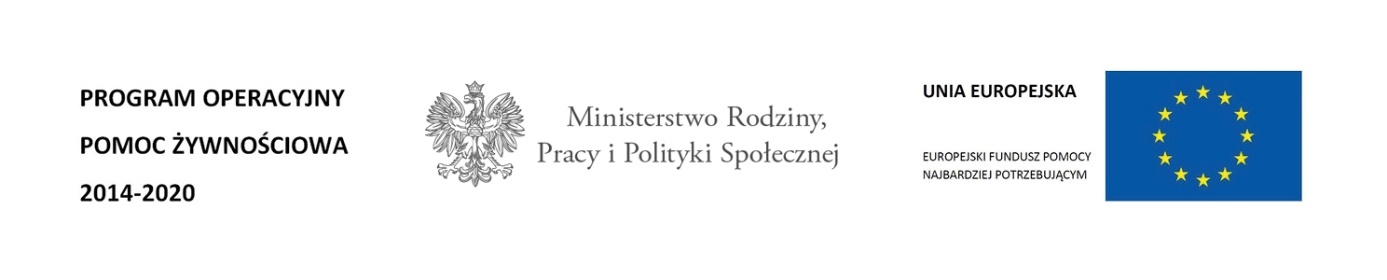 PODPROGRAM 2014CZAS REALIZACJI: GRUDZIEŃ 2014 R. – STYCZEŃ 2015 R.Żywność dystrybuowana jest nieodpłatnie dla osób i rodzin najbardziej potrzebujących, spełniających wymogi określone w ustawie o pomocy społecznej oraz z zastosowaniem kryterium dochodowego uprawniającego do przyznania pomocy ( do 150 %):- 812,00 zł dla osoby samotnej- 684,00 zł dla jednego członka w rodzinieKwalifikowanie osób do uczestnictwa w Programie Operacyjnym Pomoc Żywnościowa Podprogram 2014 odbywa się przez Ośrodki Pomocy Społecznej, które wydają osobom zainteresowanym skierowania do otrzymania pomocy.Paczka żywnościowa dla jednego odbiorcy składa się z następujących produktów:Makaron świderki        -           3 paczki, razem 1,5 kgMielonka wieprzowa    -           2 puszki, razem 0,8 kgCukier biały                -           2 torebki, razem 2 kgOlej rzepakowy           -           1 butelka, razem 1 litrMleko UHT                 -           2 kartony, razem 2 litryMinimalny limit pomocy to 1 paczka na osobę.Maksymalny limit pomocy to 3 paczki na osobę ( z preferencją dla dzieci z rodzin wielodzietnych i niepełnych ).SPRAWOZDANIE Z DYSTRYBUCJI ARTYKUŁÓW SPOŻYWCZYCHI.Pomocą żywnościową objęliśmy 6.380 osób, w tym:1.3.311 kobiet2.3.069 mężczyznII.Wydaliśmy osobom potrzebującym:1.16.677 ton makaronu świderki2.22.235 litów mleka UHT3.8.8936 ton mielonki wieprzowej4.22.235 ton cukru białego5.11.117 litów oleju rzepakowegoPrzekazaliśmy łączenie 11.117 paczek żywnościowych.III.Wartość udzielonej pomocy wyniosła 205.948,97 zł.IV.Dystrybucję w/w artykułów spożywczych prowadziły niżej wymienione zarządy terenowe PKPS:1.Zarząd Dzielnicowy PKPS Poznań – Grunwald2.Zarząd Dzielnicowy PKPS Poznań – Jeżyce3.Zarząd Dzielnicowy PKPS Poznań – Nowe Miasto4.Zarząd Dzielnicowy PKPS Poznań – Stare Miasto5.Zarząd Dzielnicowy PKPS Poznań – Wilda6.Zarząd Rejonowy PKPS Czarnków7.Zarząd Powiatowy PKPS Turek8.Zarząd Powiatowy PKPS Gostyń9.Zarząd Miejsko-Gminny PKPS Wronki10.Zarząd Miejsko-Gminny PKPS Kostrzyn11.Zarząd Miejsko-Gminny PKPS Swarzędz12.Zarząd Miejsko-Gminny PKPS Nowe Miasto nad Wartą13.Zarząd Miejsko-Gminny PKPS Kórnik14.Zarząd Miejsko-Gminny PKPS Sieraków15.Zarząd Miejsko-Gminny PKPS Duszniki16.Zarząd Miejsko-Gminny PKPS Jutrosin17.Zarząd Gminny PKPS Kłecko18.Zarząd Gminny PKPS Mieścisko